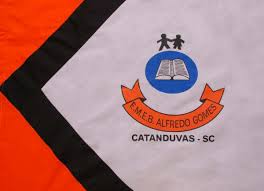 Escola Municipal de Educação Básica Alfredo GomesCatanduvas, DEZEMBRO DE 2020.Diretora: Ivania Ap. Nora Assessora Técnica Pedagógica: Simone Andréa CarlAssessora Técnica Administrativa: Tania N. de ÁvilaProfessora: Marlí BobellaTurma: 4º ano matutinoLíngua Portuguesa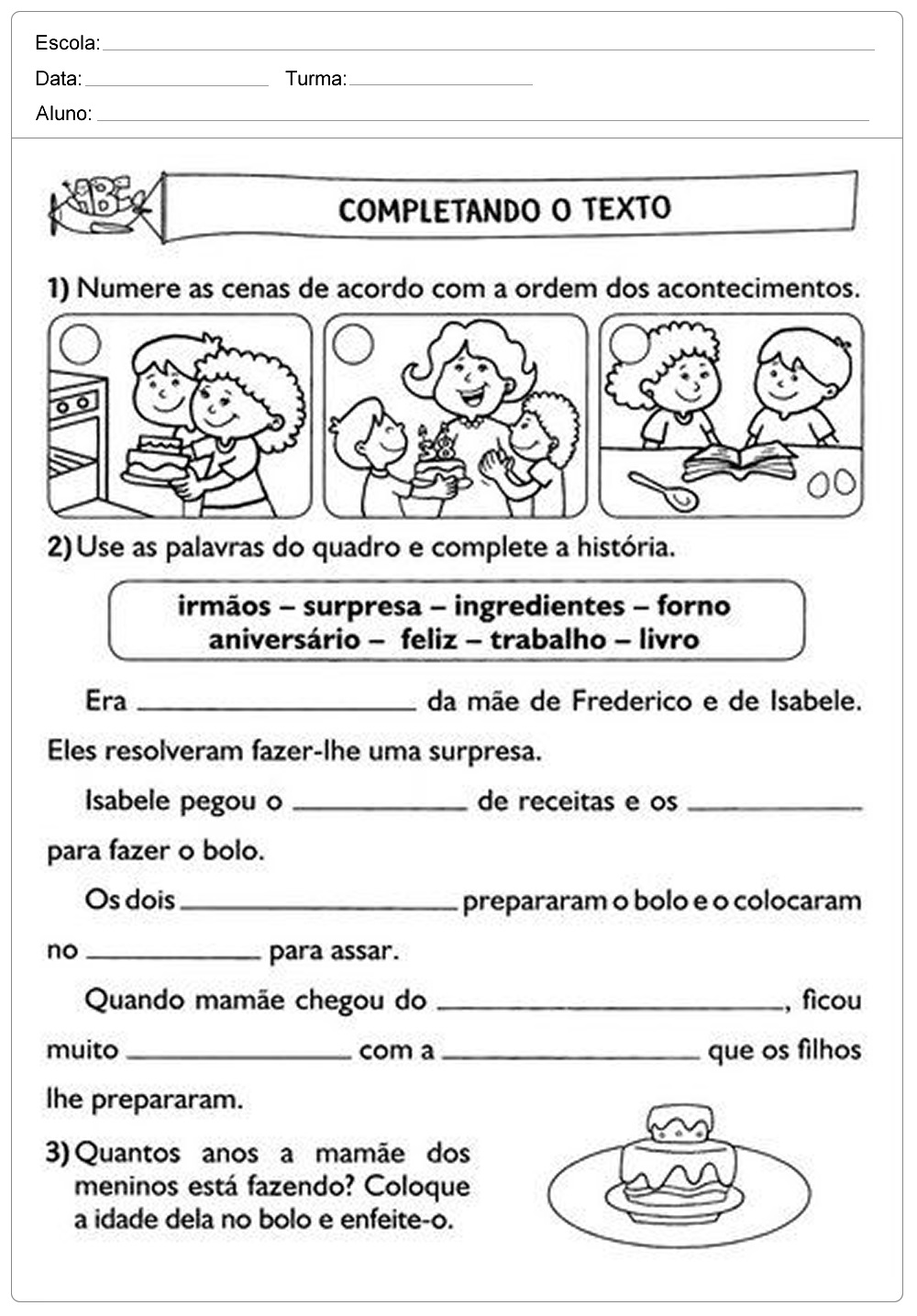 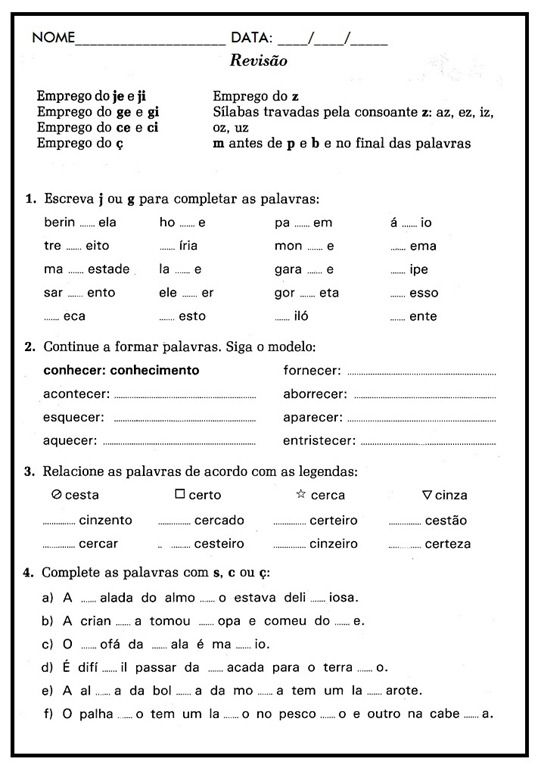 MatemáticaLeia as informações e responda as questões:LARISSA TEM UMA LOJA QUE VENDE ENFEITES PARA O DIA DA PÁTRIA.VEJA AS VENDAS DA SEMANA:TIPO                            SEGUNDA    TERÇA    QUARTA   QUINTA   SEXTABANDEIROLAS                    224           347          287          339          465BALÕES                               122           184           298           275         371a-QUANTOS ENFEITES FORAM VENDIDOS NA SEGUNDA-FEIRA?b -QUANTAS BANDEIROLAS FORAM VENDIDAS NA SEMANA?c-QUAL O DIA DA SEMANA QUE FOI VENDIDO MAIS ENFEITES? QUANTOS?d- QUAL O DIA DA SEMANA QUE FOI VENDIDO MENOS ENFEITES? QUANTOS?f-QUANTAS BANDEIRINHAS FORAM VENDIDAS NA SEXTA-FEIRA?g-QUAL FOI O ENFEITE MAIS VENDIDO? QUANTOS?h-QUAL FOI O ENFEITE MENOS VENDIDO? QUANTOS?